				EIKA VEL				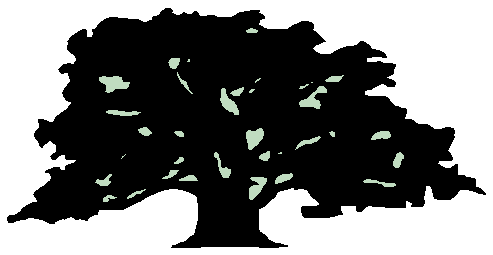 Det er på tide med beboeroppdatering i tillegg til å lese av strømmen i garasjene.De aller fleste garasjer er utstyrt med strømmåler. Den gang da garasjene var nye og den første eieren fikk bruksrett til garasjen fikk de tilbud om å legge inn strøm til bl.a motorvarmer. Dette gjorde noen, og de fikk montert inn en stikkontakt, og en måler for eget forbruk. De som ikke bestilte egen stikkontakt lagt inn, har ikke måler.Forbruk av hvor mye du (eller forrige eier) har brukt av strøm i året som har gått, skal avleses innen 31.12. Det er nåværende eier som er ansvarlig for å avlese, og som er skyldig å betale for forbruket.Det er veldig sjelden strømforbruk i en garasje beløper seg til over kr 100,- pr. år. Strømregningen blir lagt til årets velkontingent som blir sendt ut ca medio april.Det har blitt vedtatt på en tidligere Generalforsamling i Eika Vel at de som ikke avleser/besvarer avlesningsskjema, vil bli belastet en ekstra avgift på kr 300,-. Lovligheten av dette er forespurt advokat i Norges Vel-Forbund.Vennligst oppdater vår beboerliste og les av strømmåleren (de som har) Om den ikke er brukt siden forrige avlesning skal tall likevel leveres.Legges i postkassen til navn/e-post på grenderepresentanten settes inn her  innen 31.12.????FORNAVN: ETTERNAVN:ADRESSE:TELEFONNUMMER:E-POSTADRESSE:STRØMAVLESNING:Målernummer:Vi har /har ikke måler    Ny avlesning:Avlest nærmest mulig 31.12.????